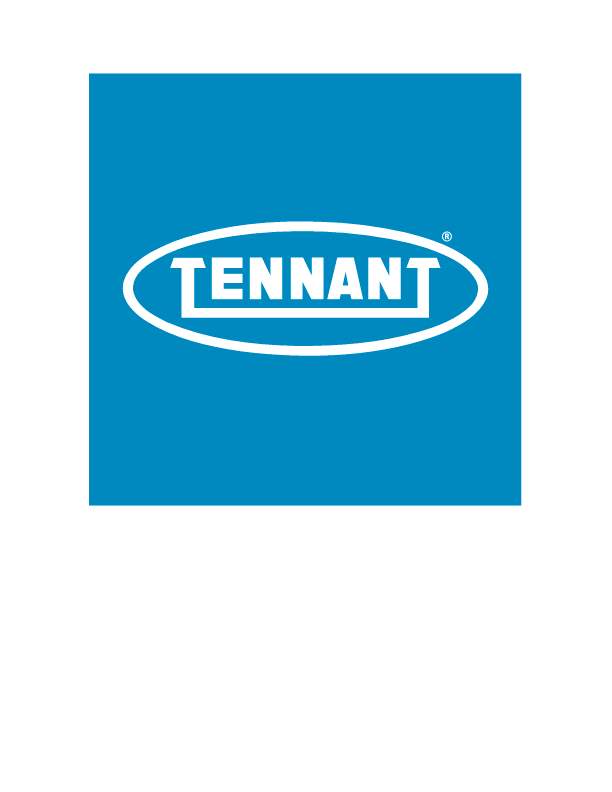 LejebetingelserGenerelle betingelser:Med mindre andet er skriftlig aftalt finder nedenstående betingelser/ lejepriser sted.Alle priser er ekskl. Moms.Lejebetingelser:Der beregnes leje pr. dag, ved weekend leje beregnes leje fra fredag eftermiddag kl. 16.00 til mandag morgen kl. 07.30Det er lejers pligt at afmelde maskinen på telefonnr. 77 77 89 89 eller mail keca@keca.dk Lejer forpligter sig til at levere det lejede materiel tilbage i rengjort stand. Hvis udlejer vurderer rengøring er nødvendig, betales der efter gældende takster.Sliddele som børster og suge gummi mv. er inkl. i lejeprisen. Hvis der er sket skade som medfører reparation betales efter almindelige gældende priser.I lejeperioden er lejer forpligtet til at stå for daglig vedligeholdelse at materiel, samt alle udgifter til brændstof, strøm, smøremidler mv.Lejer må ikke foretage eller lade andre foretage reparationer af det lejede materielle uden forudgående samtykke fra udlejer.Der må kun anvendes produkter der er godkendt af udlejer.Lejer er forpligtet til at sikre det lejede materiel mod tyveri og står selv for forsikring /ansvarsforsikring under leje perioden.Udlejer kan ikke stilles til ansvar for eventuelle udgifter/skader lejer måtte have under lejeperioden.Det lejede udstyr må ikke uden udlejers skriftlige godkendelse flyttes fra den angivne adresse.Ved defekt materiel som lejer ikke kan holdes ansvarlig for, kan lejen opsiges fra det tidspunkt dette meddeles udlejer. Udgifter i forbindelse med reparation af dette er alene udlejers. Evt. tab som lejer måtte have kan udlejer ikke stilles til ansvar for.Udlejer forbeholder sig ret til at besigtige det lejede materiel i udlejningsperioden.Lejer forpligter sig til enhver tid at følge den korrekte brug af det lejede udstyr, samt at følge den gældende lov der er for området. Transport:Transportudgifter betales af lejer efter gældende takster. Hvis lejer selv afhenter/leverer det lejede materiel, har denne det fulde ansvar under på/aflæsning, samt står selv for transportforsikring.  Keca A/S |  Huginsvej 20  |  DK- 4100 Ringsted  |  T: +45 77 77 89 89  |  | www.keca.dk 